2020-21 Early Dismissal Dates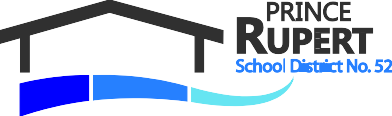 SchoolsDatesTimesConradNovember 4, 20208:57 – 1:53ConradNovember 5, 20208:57 – 1:53ConradApril 21, 20218:57 – 1:53ConradApril 22, 20218:57 – 1:53ConradLax KxeenOctober 21, 20208:57 – 1:53Lax KxeenOctober 22, 20208:57 – 1:53Lax KxeenFebruary 3, 20218:57 – 1:53Lax KxeenFebruary 64 20218:57 – 1:53Lax KxeenÉcole RooseveltOctober 21, 20208:57 – 1:53École RooseveltOctober 22, 20208:57 – 1:53École RooseveltFebruary 3, 20218:57 – 1:53École RooseveltFebruary 4, 20218:57 – 1:53École RooseveltPineridgeOctober 21, 20208:57 – 1:53PineridgeOctober 22, 20208:57 – 1:53PineridgeApril 21, 20218:57 – 1:53PineridgeApril 22, 20218:57 – 1:53PineridgePort EdwardNovember 4, 20208:42 - 1:38 p.m.Port EdwardNovember 5, 20208:42 - 1:38 p.m.Port EdwardApril 14, 20218:42 - 1:38 p.m.Port EdwardApril 15, 20218:42 - 1:38 p.m.Port EdwardPRMSOctober 14, 20208:45-  2:31PRMSOctober 15, 20208:45 – 2:31PRMSJanuary 13, 20218:45 – 2:31PRMSJanuary 14, 20218:45 – 2:31PRMSCHSSOctober 15, 20208:45 – 2:31CHSSJanuary 28, 20218:45 – 2:31CHSSMay 13, 20218:45 – 2:31CHSSPCSOctober 22, 20208:45 – 1:00PCSPCSApril 7, 20218:45 – 1:00PCS